      《在线课堂》学习单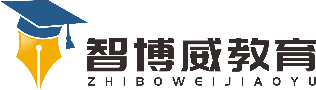 班级：                姓名：                 单元语文4年级上册第1单元课题7纳米技术就在我们身边温故知新1、我们身边的哪些地方用到了纳米技术？自主攀登填空   lǜ          shū              zào            ái  zhèng 死亡（   ）   （   ）菜    病（   ）      （        ）2、解释词语微米：         兴起：        检测：          病灶：3、根据课文填空并用横线画出段中的中心句纳米技术就在我们的身边。冰箱里面用到一种                  ，具有杀菌和除臭功能，能够使食物保质期和蔬菜保鲜期更长。有一种叫“             ”的神奇材料，比钢铁结实百倍，而且非常轻，将来我们有可能坐上“碳纳米管天梯”到太空旅行。在最先进的隐形战斗机上，用到一种                    ，能够把探测雷达波吸掉，所以雷达根本看不见它。稳中有升1、纳米技术给我们的生活带来哪些便利？